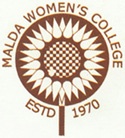 NoticeThis is to inform all the students of B.A. Part II and Part III (Hons and General) Geography, Semester II & IV (CBCS), Geography that your Practical Examination will be held as per following routine in ONLINE MODE as per the University Guideline. You will get question paper before commencing examination through online. Duration of examination will be as per syllabus. Please submit your answer script in the given mail id in PDF format: mwcgeography2020@gmail.comPlease contact in the following phone numbers immediately for further details: 8637876875/6294257051/8016754423Practical Examination schedule for B.A. Part II & III (Hons) and Part II & III (General)Practical examination schedule, Semester II & IV(Hons & General) (CBCS) Geography (Professor Mandira Chakraborty)Principal, Malda Women’s CollegeMalda, West BengalDateTimePaper (Practical)Part22.07.202111.00 am - 3 pmVIPart III (Hons)23.07.202111.00 am - 3 pmVIIPart III (Hons)24.07.202111.00 am - 3 pmVIIIPart III (Hons)25.07.202111.00 am - 3 pmIXPart III (Hons)22.07.202111.00 am - 3 pmVIIIPart III (General22.07.202111.00 am - 3 pmIVPart II (Hons)22.07.202111.00 am - 3 pmIIIPart II (General)DateTimePaper (Practical)Part22.07.202111.00 am – 12.30 pmDC3BSemester II (Hons)23.07.202111.00 am – 12.30 pmDC4BSemester II (Hons)22.07.202111.00 am – 12.30 pmGE2B/DC2BSemester II (General)22.07.202111.00 am – 12.30 pmDC8BSemester IV (Hons)23.07.202111.00 am – 12.30 pmDC9BSemester IV (Hons)24.07.202111.00 am – 12.30 pmDC10BSemester IV (Hons)22.07.202111.00 am – 12.30 pmGE4B/DC4BSemester IV (General)